   В соответствии со статьями 69, 78 Бюджетного кодекса Российской Федерации, в целях исполнения Федерального закона от 06.10.2003 г. №131-ФЗ «Об общих принципах организации местного самоуправления в Российской Федерации», решения Совета депутатов сельского поселения Добринский сельсовет Добринского муниципального района Липецкой области от 26.12.2018 г. года № 192-рс «О бюджете сельского поселения Добринский сельсовет Добринского муниципального района Липецкой области на 2019 год и плановый период 2020 и 2021 годы», администрация сельского поселения Добринский сельсовет Добринского муниципального района Липецкой областиПОСТАНОВЛЯЕТ:1. Утвердить Порядок предоставления субсидий на компенсацию выпадающих доходов от оказания населению услуг по помывке из бюджета сельского поселения Добринский сельсовет Добринского муниципального района Липецкой области на 2019 год (Приложение 1).2. Обнародовать настоящее постановление на официальном сайте сельского поселения Добринский сельсовет Добринского муниципального района Липецкой области в сети Интернет.3. Настоящее постановление вступает в силу с момента обнародования.4. Контроль исполнения настоящего постановления оставляю за собой.Глава сельского Поселения                                                                         Н.В. ЧижовУтвержденпостановлением администрацииДобринского сельсоветаот 16.01.2019 года №6(Приложение 1)Порядокпредоставления субсидий на компенсацию выпадающих доходов от оказания населению услуг по помывке из бюджета сельского поселения Добринский сельсовет Добринского муниципального района Липецкой области на 2019 год1.Общие положения1.1. Данный порядок разработан на основании статей 69, 78 Бюджетного кодекса РФ от 31.07.1998 г. № 145 (с изменениями и дополнениями).1.2. Порядок расчета и предоставления субсидий организации банного хозяйства, оказывающей банные услуги населению по регулируемым тарифам (далее - Порядок), разработан с целью установления порядка расчета и предоставления субсидий на покрытие расходов, связанных с оказанием банных услуг населению за счет средств местного бюджета сельского поселения Добринский сельсовет Добринского муниципального района Липецкой области.1.3. Порядок предусматривает следующие основные понятия:- субсидии - средства, предоставляемые из бюджета сельского поселения Добринский сельсовет Добринского муниципального района Липецкой области на безвозмездной и безвозвратной основе в целях компенсации выпадающих доходов от оказания населению услуг по помывке в муниципальной бане на территории муниципального образования сельского поселения Добринский сельсовет Добринского муниципального района Липецкой области по социально-ориентированным тарифам, не обеспечивающим возмещение издержек;-  получатель субсидий – организация банного хозяйства, заключившая с администрацией соглашение о получении субсидий для покрытия расходов организации, предоставляющей банные услуги населению по фиксированным тарифам;- банные услуги по фиксированным ценам - банные услуги, оказываемые в части предоставления банных услуг гражданам по тарифам, утвержденным нормативным правовым актом Советом депутатов Добринского сельского поселения на 2019 год;- расходы, связанные с предоставлением банных услуг по фиксированным ценам - расходы, включающие работы и услуги сторонних организаций по содержанию и текущему ремонту здания бани, предоставляемые в соответствии с техническими требованиями и минимально необходимыми нормами по оказанию данных услуг, выполняемых в соответствии с предусмотренным действующим законодательством, требованиями по контролю за техническим состоянием, обеспечением пожарной безопасности, санитарному содержанию, а также расходы по заработной плате, коммунальным услугам (водоснабжение, водоотведение,  электроэнергия), налоговые платежи.1.4. Организация банных услуг осуществляется в соответствии с нормативно-правовыми актами в области обеспечения санитарно-эпидемиологического благополучия населения и сфере оказания услуг населению.1.5. Субсидии предоставляются на безвозмездной и безвозвратной основе в целях возмещения затрат и (или) недополученных доходов, связанных с оказанием банных услуг населению в Добринском сельском поселении (далее - банные услуги).1.6. Субсидии предоставляются организации, предоставляющей банные услуги, заключившей с администрацией сельского поселения Добринский сельсовет Добринского муниципального района Липецкой области соглашение на предоставление субсидий (далее - получатель субсидии). В соглашении о предоставлении субсидии в соответствии с законодательством Российской Федерации должны быть определены:- размер, сроки предоставления субсидии, цель её предоставления;- перечень документов, необходимых для предоставления субсидии;- условия и порядок перечисления денежных средств;- порядок предоставления отчетности о результатах выполнения получателем субсидии установленных условий;- обязательства получателя субсидии по предоставлению в администрацию сельского поселения Добринский сельсовет Добринского муниципального района Липецкой области необходимых документов для проверки целевого использования и выполнения условий предоставления субсидии;- порядок возврата субсидии в случае нарушений условий, установленных при их предоставлении, и обязательства получателя субсидии по возврату полной суммы средств субсидии, использованных не по целевому назначению;- ответственность за несоблюдение сторонами условий соглашения.Срок действия договора о предоставлении субсидии устанавливается в пределах финансового года.2. Условия предоставления субсидий2.1. Оказание банных услуг населению сельского поселения Добринский сельсовет Добринского муниципального района Липецкой области по регулируемым тарифам банных услуг и возникновение выпадающих доходов от предоставления вышеуказанных услуг.2.2. Отсутствие иных бюджетных ассигнований на возмещение затрат, связанных с предоставлением банных услуг населению. 2.3. На основании заключенного соглашения на предоставление субсидии в пределах бюджетных ассигнований, предусмотренных на финансовый год.2.4. Отсутствие у муниципального унитарного предприятия «Чистый город» задолженности по налогам и страховым взносам.2.5. При условии предоставления надлежащим образом оформленной документации, указанной в пункте 5.2. настоящего Порядка.3. Категории льготников при получении банных услуг3.1. Бесплатное предоставление банных услуг осуществляется:3.1.1. Участникам и  инвалидам Великой Отечественной войны.3.1.2. Детям до 7 лет, посещающим бани с родителями (родственниками).3.1.3. Бывшие несовершеннолетние узники концлагерей.3.1.4. Лица, награжденные знаком «Житель блокадного Ленинграда».3.1.5. Инвалиды детства.3.2. Предоставление банных услуг со скидкой от утвержденного тарифа:3.2.1. Детям от 7 до 14 лет, посещающим бани с родителями (родственниками) - 50%.4. Порядок расчета размера субсидий4.1. Размер субсидий рассчитывается как разница между расходами, сгруппированными по статьям затрат, и суммой доходов от предоставления банных услуг.Размер субсидий определяется по следующей формуле:С= П*(Тэо-Тп), гдеС - фактический объем субсидий на возмещение разницы в тарифах;П – количество помывок за отчетный месяц в общем отделении бани;Тэо – экономически обоснованный тариф на одну помывку в общем отделении поселковой бани;Тп – тариф для населения на одну помывку в общем отделении бани;Организации, предоставляющие услуги по помывке населения в общем отделении поселковой бани, ежемесячно предоставляют расчет на предоставление субсидий, возникающих при предоставлении услуг по помывке населения в общем отделении бани.Перечисление субсидий на возмещение выпадающих доходов организациям осуществляется на основании предоставленных расчетов.4.2. Расчет расходов.Расходы от предоставления банных услуг группируются по следующим статьям затрат:- заработная плата;- страховые взносы;- отопление;- водопотребление;- электроэнергия;- амортизация;- текущий ремонт;- прочие расходы;- общеэксплуатационные расходы;- накладные расходы.5. Порядок предоставления субсидий5.1. Получатель субсидий, заключивший с администрацией сельского поселения Добринский сельсовет Добринского муниципального района Липецкой области  соглашение на получение субсидий, рассчитывает размер субсидий в соответствии с настоящим Порядком.5.2. Получатель субсидий ежемесячно производит расчет субсидии на возмещение выпадающих доходов от оказания банных услуг по утвержденному тарифу, рассчитанный исходя из фактического количества произведенных помывок и предоставляет до 15 числа, следующего за отчетным месяцем, в администрацию поселения пакет документов: акты оказанных услуг, отчетную калькуляцию себестоимости услуг муниципальной бани, справку-расчет о размере субсидии на возмещение недополученных доходов, счет.5.3. Проверку расчета субсидий осуществляет главный специалист-эксперт администрация Добринского сельского поселения.5.4. Полный пакет документов, передается главе администрации Добринского сельского поселения.5.5. Финансирование из бюджета в текущем году осуществляется в пределах ассигнований, предусмотренных решением Совета депутатов сельского поселения Добринский сельсовет Добринского муниципального района Липецкой области от 25.12.2018 г. года № 192-рс «О бюджете сельского поселения Добринский сельсовет Добринского муниципального района Липецкой области на 2019 год и плановый период 2020 и 2021 годы» (с изменениями), и в соответствии с утвержденным кассовым планом исполнения бюджета сельского поселения Добринский сельсовет Добринского муниципального района Липецкой области.5.6. Администрация сельского поселения Добринский сельсовет Добринского муниципального района Липецкой области осуществляет контроль над деятельностью МУП «Чистый город» в пределах своих полномочий с соблюдением прав и законных интересов получателя субсидий:5.6.1. Проверяет его текущую производственно-хозяйственную деятельность, осуществляет ведомственный финансовый контроль за целевым использованием субсидий.5.6.2. Обеспечивает контроль за соблюдением получателем субсидии условий, установленных при их предоставлении.5.7. Руководитель муниципального унитарного предприятия «Чистый город», виновный в нецелевом использовании субсидий, несет ответственность в соответствии с действующим законодательством.6. Порядок возврата субсидий6.1. Организация ______________  в соответствии с действующим законодательством Российской Федерации несет ответственность за представление администрации заведомо недостоверных, подложных сведений, документов, нарушение условий предоставления субсидий по настоящему договору.6.2. В случаях выявления фактов представления заведомо недостоверных, подложных сведений, документов, нарушений условий предоставления субсидий, либо в случаях их нецелевого использования,  обязана возвратить в бюджет сельского поселения Добринский сельсовет Добринского муниципального района Липецкой области суммы субсидий в части выявленных нарушений по требованию администрации в случае:6.2.1. Выявления необоснованности предъявленной в расчетных материалах суммы затрат, установленной по результатам проверки, а также проведения иных контрольных мероприятий – в объеме необоснованного предъявления затрат.6.2.2. Неисполнения или ненадлежащего исполнения условий.6.2.3. Ликвидации или банкротства получателя субсидии.6.2.4. Расторжения соглашения.6.2.5. Выявления остатков средств субсидий на расчетном счете Получателя субсидий, неиспользованных в текущем финансовом году, подлежащих возврату в следующем финансовом году.6.2.6. В иных случаях, предусмотренных действующим законодательством Российской Федерации.6.3. Администрация не позднее, чем в десятидневный срок со дня установления фактов, указанных в пункте 6.2., направляет получателю субсидии требование о возврате субсидии в бюджет сельского поселения Добринский сельсовет Добринского муниципального района Липецкой области. 6.4. Получатель субсидии в течение десяти рабочих дней со дня получения требования о возврате субсидии, обязан произвести возврат суммы субсидии, указанной в требовании.6.5. При отказе получателя субсидии в добровольном порядке возместить денежные средства в соответствии с пунктом 6.4. настоящего Порядка, взыскание производится в судебном порядке в соответствии с законодательством Российской Федерации.ПОСТАНОВЛЕНИЕАдминистрации сельского поселения Добринский сельсовет Добринского муниципального района Липецкой областиРоссийской ФедерацииПОСТАНОВЛЕНИЕАдминистрации сельского поселения Добринский сельсовет Добринского муниципального района Липецкой областиРоссийской ФедерацииПОСТАНОВЛЕНИЕАдминистрации сельского поселения Добринский сельсовет Добринского муниципального района Липецкой областиРоссийской Федерации          16.01.2019 г.	           П.Добринка        №6 Об утверждении Порядка предоставления субсидий на компенсацию выпадающих доходов от оказания населению услуг по помывке из бюджета муниципального образования Добринского сельского поселение на 2019 год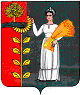 